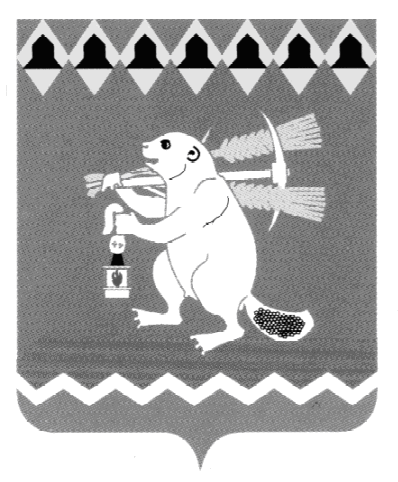 Администрация Артемовского городского округа ПОСТАНОВЛЕНИЕот 18.01.2019                                                                                            № 39-ПАО внесении изменений в муниципальную программу «Управление муниципальным имуществом и земельными ресурсами Артемовского городского округа на 2015-2020 годы»	В соответствии со статьей 179 Бюджетного кодекса Российской Федерации, Федеральным законом от 06 октября 2003 года № 131-ФЗ «Об общих принципах организации местного самоуправления в Российской Федерации», постановлением Правительства Свердловской области от 22.06.2018 № 372-ПП «Об утверждении иных бюджетных трансфертов, предоставление которых предусмотрено Государственной программой Свердловской области «Управление государственными финансами Свердловской области до 2020 года» из областного бюджета бюджетам муниципальных районов (городских округов) на стимулирование муниципальных образований, расположенных на территории Свердловской области в 2018 году», решением Думы Артемовского городского округа от 30.11.2017 № 280 «Об утверждении бюджета Артемовского городского округа на 2018 год и плановый период 2019 и 2020 годов» (с изменениями, внесенными решениями Думы Артемовского городского округа от 29.03.2018 № 319, от 28.06.2018 № 369, от 23.08.2018 № 384, от 06.09.2018 № 401, от 15.11.2018        № 440), руководствуясь статьями 30, 31 Устава Артемовского городского округа,ПОСТАНОВЛЯЮ:1. Внести в муниципальную программу «Управление муниципальным имуществом и земельными ресурсами Артемовского городского округа на  2015-2020 годы», утвержденную постановлением Администрации Артемовского городского округа от 29.08.2014 № 1194-ПА, с изменениями, внесенными постановлениями Администрации Артемовского городского округа от 26.02.2015 № 279-ПА, от  08.05.2015 № 629-ПА, от 07.08.2015 № 1090-ПА, от 07.10.2015    № 1338-ПА, от 18.12.2015  № 1649-ПА, от 29.02.2016 № 215-ПА, от 06.05.2016  № 495-ПА, от 15.07.2016 № 803-ПА, от 12.09.2016 № 1026-ПА, от 11.10.2016  № 1143-ПА, от 09.12.2016 № 1397-ПА, от 11.01.2017 № 3-ПА, от 23.03.2017 № 349-ПА, от 14.04.2017 № 450-ПА, от 19.07.2017 № 829-ПА, от 25.09.2017 № 1050-ПА, от 11.12.2017 № 1300-ПА, от 12.01.2018 № 9-ПА, от 22.01.2018 № 43-ПА, от 10.05.2018 № 452-ПА, от 10.08.2018 № 836-ПА, от 05.10.2018 № 1047-ПА (далее – муниципальная программа),  следующие изменения:1.1. в паспорте муниципальной программы раздел «Объемы финансирования муниципальной программы по годам реализации, тыс. рублей» изложить в следующей редакции:	1.2. Приложение № 1 к муниципальной программе «Цели и задачи, целевые показатели реализации муниципальной программы» изложить в следующей редакции (Приложение 1);	1.3. Приложение № 2 к муниципальной программе «План мероприятий по выполнению муниципальной программы» изложить в следующей редакции (Приложение 2).	2. Постановление опубликовать в газете «Артемовский рабочий» и разместить на официальном сайте Артемовского городского округа в информационно-телекоммуникационной сети «Интернет».3.  Контроль за исполнением постановления оставляю за собой.Глава Артемовского городского  округа                                       А.В. Самочернов                                                                                                                        Приложение 1                                                                                                                                                           к постановлению Администрации                                                                                                                                                          Артемовского  городского округа                                                                                                                                       от 18.01.2019 № 39-ПА                                                                                                                             Приложение № 1                                                                                                                                                 к муниципальной программе                                                                                                                                                   «Управление муниципальным                                                                                                                                               имуществом  и земельными                                                                                                                                                                ресурсами Артемовского городского                                                                                                                                              округа на 2015-2020 годы»ЦЕЛИ И ЗАДАЧИ, ЦЕЛЕВЫЕ ПОКАЗАТЕЛИ РЕАЛИЗАЦИИ МУНИЦИПАЛЬНОЙ ПРОГРАММЫ«УПРАВЛЕНИЕ МУНИЦИПАЛЬНЫМ ИМУЩЕСТВОМ И ЗЕМЕЛЬНЫМИ РЕСУРСАМИ АРТЕМОВСКОГО ГОРОДСКОГО ОКРУГА НА 2015-2020 ГОДЫ»* поступления от продажи объектов недвижимости в 2010 и 2011 годах (рассрочка платежей в соответствии с  Федеральным законом от 22.07.2008 № 159-ФЗ ( с изменениями)«Об особенностях отчуждения  недвижимого  имущества,  находящегося в государственной  собственности  субъектов  Российской  Федерации Российской Федерации»).                                                                                                                         Приложение 2                                                                                                                                                           к постановлению Администрации                                                                                                                                                          Артемовского  городского округа                                                                                                                                        от 18.01.2019 № 39-ПА                                                                                                                             Приложение № 2                                                                                                                                                 к муниципальной программе                                                                                                                                                   «Управление муниципальным                                                                                                                                               имуществом  и земельными                                                                                                                                                                ресурсами Артемовского городского                                                                                                                                              округа на 2015-2020 годы»ПЛАН МЕРОПРИЯТИЙПО ВЫПОЛНЕНИЮ МУНИЦИПАЛЬНОЙ ПРОГРАММЫ«УПРАВЛЕНИЕ МУНИЦИПАЛЬНЫМ ИМУЩЕСТВОМ И ЗЕМЕЛЬНЫМИ РЕСУРСАМИ АРТЕМОВСКОГО ГОРОДСКОГО ОКРУГА НА 2015-2020 ГОДЫ»Исполнитель: ведущий специалист Комитета по управлению муниципальнымимуществом Артемовского городского округа Белоусова Н.П.Объемы финансирования            муниципальной программы        по годам реализации, тыс. рублейВСЕГО: 189490,1 тыс. руб.в том числе: 2015 год –  28259,4 тыс. руб.2016 год –  45414,0 тыс. руб.2017 год  – 31653,7 тыс. руб.2018 год –  31517,8 тыс. руб.2019 год –  22120,1 тыс. руб.2020 год –  30525,1 тыс. руб.из них:областной бюджет - 18921,1 тыс. руб.2015 год –      603,5 тыс. руб.2016 год –  12403,6 тыс. руб.2017 год –         0,0  2018 год –    5914,0  тыс. руб.2019 год –         0,0   2020 год –         0,0   местный бюджет  - 170569,0 тыс. руб.2015 год –  27655,9 тыс. руб.2016 год –  33010,4 тыс. руб.2017 год –  31653,7 тыс. руб.2018 год –  25603,8 тыс. руб.2019 год –  22120,1 тыс. руб.2020 год –  30525,1 тыс. руб.№    
строкиНаименование  
 цели (целей) и 
 задач, целевых 
  показателейЕдиница 
измеренияЗначение целевого показателя реализации      
муниципальной программыЗначение целевого показателя реализации      
муниципальной программыЗначение целевого показателя реализации      
муниципальной программыЗначение целевого показателя реализации      
муниципальной программыЗначение целевого показателя реализации      
муниципальной программыЗначение целевого показателя реализации      
муниципальной программыЗначение целевого показателя реализации      
муниципальной программыЗначение целевого показателя реализации      
муниципальной программыЗначение целевого показателя реализации      
муниципальной программыЗначение целевого показателя реализации      
муниципальной программыИсточник  
 значений  
показателей№    
строкиНаименование  
 цели (целей) и 
 задач, целевых 
  показателейЕдиница 
измерения2015201520162016201720182018201920192020Источник  
 значений  
показателей1       2        34455677889    10     1Цель: Повышение эффективности управления и распоряжения муниципальной собственностью  Артемовского городского округа и земельными участками, находящимися в муниципальной и государственной собственностиЦель: Повышение эффективности управления и распоряжения муниципальной собственностью  Артемовского городского округа и земельными участками, находящимися в муниципальной и государственной собственностиЦель: Повышение эффективности управления и распоряжения муниципальной собственностью  Артемовского городского округа и земельными участками, находящимися в муниципальной и государственной собственностиЦель: Повышение эффективности управления и распоряжения муниципальной собственностью  Артемовского городского округа и земельными участками, находящимися в муниципальной и государственной собственностиЦель: Повышение эффективности управления и распоряжения муниципальной собственностью  Артемовского городского округа и земельными участками, находящимися в муниципальной и государственной собственностиЦель: Повышение эффективности управления и распоряжения муниципальной собственностью  Артемовского городского округа и земельными участками, находящимися в муниципальной и государственной собственностиЦель: Повышение эффективности управления и распоряжения муниципальной собственностью  Артемовского городского округа и земельными участками, находящимися в муниципальной и государственной собственностиЦель: Повышение эффективности управления и распоряжения муниципальной собственностью  Артемовского городского округа и земельными участками, находящимися в муниципальной и государственной собственностиЦель: Повышение эффективности управления и распоряжения муниципальной собственностью  Артемовского городского округа и земельными участками, находящимися в муниципальной и государственной собственностиЦель: Повышение эффективности управления и распоряжения муниципальной собственностью  Артемовского городского округа и земельными участками, находящимися в муниципальной и государственной собственностиЦель: Повышение эффективности управления и распоряжения муниципальной собственностью  Артемовского городского округа и земельными участками, находящимися в муниципальной и государственной собственностиЦель: Повышение эффективности управления и распоряжения муниципальной собственностью  Артемовского городского округа и земельными участками, находящимися в муниципальной и государственной собственностиЦель: Повышение эффективности управления и распоряжения муниципальной собственностью  Артемовского городского округа и земельными участками, находящимися в муниципальной и государственной собственности2Задача 1 Управление муниципальным  имуществомЗадача 1 Управление муниципальным  имуществомЗадача 1 Управление муниципальным  имуществомЗадача 1 Управление муниципальным  имуществомЗадача 1 Управление муниципальным  имуществомЗадача 1 Управление муниципальным  имуществомЗадача 1 Управление муниципальным  имуществомЗадача 1 Управление муниципальным  имуществомЗадача 1 Управление муниципальным  имуществомЗадача 1 Управление муниципальным  имуществомЗадача 1 Управление муниципальным  имуществомЗадача 1 Управление муниципальным  имуществомЗадача 1 Управление муниципальным  имуществом3Целевой показатель 1  балансовая стоимость муниципального имущества, закрепленного за предприятиями и учреждениями на праве хозяйственного ведения и оперативного управлениятыс.руб.50853605085360510213751021375829858 5801170 5801170582530058253005830750договоры (дополнительные соглашения) о закреплении имущества4Целевой показатель 2  количество объектов, переданных в аренду шт.121212121199111111договоры аренды5Целевой показатель 3  доходы от сдачи в аренду объектов нежилого фонда, находящихся в муниципальной казнетыс.руб.657657630630269255255290290300регистры бухгалтерского учета6Целевой показатель 4  количество объектов, переданных в безвозмездное пользованиешт.30302727302828141412договоры безвозмездного пользования7Целевой показатель 5  количество приобретенных квартир в муниципальную собственность для предоставления отдельным категориям граждан по договорам социального наймашт.9917171099101010муниципальные контракты на приобретение квартир в муниципальную собственность8Целевой показатель 6   просроченная кредиторская задолженность за услуги по содержанию и обеспечению сохранности имущества, находящегося в муниципальной казнеруб.0000000000регистры бухгалтерского учета8.1.Целевой показатель 6.1. приобретение (выкуп) комплекса системы холодного водоснабженияшт.0011000000муниципальный контракт на приобретение имущества8.2.Целевой показатель 6.2. количество приобретенного кварцевого песка, используемого в качестве фильтрующей загрузки скорого фильтра на станциях обезжелезивания м30038388655000муниципальные контракты на приобретение материальных запасов8.3.Целевой показатель 6.3. количество созданных муниципальных унитарных предприятийед.0000300000Выписки из ЕГРЮЛ8.4.Целевой показатель 6.4. количество приобретенных объектов недвижимого имуществашт.0000200000муниципальные контракты на приобретение объектов в муниципальную собственность9Задача 2   Приватизация муниципального имущества, не задействованного в решении вопросов местного значенияЗадача 2   Приватизация муниципального имущества, не задействованного в решении вопросов местного значенияЗадача 2   Приватизация муниципального имущества, не задействованного в решении вопросов местного значенияЗадача 2   Приватизация муниципального имущества, не задействованного в решении вопросов местного значенияЗадача 2   Приватизация муниципального имущества, не задействованного в решении вопросов местного значенияЗадача 2   Приватизация муниципального имущества, не задействованного в решении вопросов местного значенияЗадача 2   Приватизация муниципального имущества, не задействованного в решении вопросов местного значенияЗадача 2   Приватизация муниципального имущества, не задействованного в решении вопросов местного значенияЗадача 2   Приватизация муниципального имущества, не задействованного в решении вопросов местного значенияЗадача 2   Приватизация муниципального имущества, не задействованного в решении вопросов местного значенияЗадача 2   Приватизация муниципального имущества, не задействованного в решении вопросов местного значенияЗадача 2   Приватизация муниципального имущества, не задействованного в решении вопросов местного значенияЗадача 2   Приватизация муниципального имущества, не задействованного в решении вопросов местного значения10Целевой показатель 7 количество приватизированных объектовшт.2222311111договоры купли-продажи11Целевой показатель 8доходы от реализации муниципального имуществатыс.руб.4446*4446*4446*712471215215130130150регистры бухгалтерского учета12Задача 3   Предоставление земельных участков гражданам льготных категорий, однократно бесплатно в собственность для индивидуального жилищного строительстваЗадача 3   Предоставление земельных участков гражданам льготных категорий, однократно бесплатно в собственность для индивидуального жилищного строительстваЗадача 3   Предоставление земельных участков гражданам льготных категорий, однократно бесплатно в собственность для индивидуального жилищного строительстваЗадача 3   Предоставление земельных участков гражданам льготных категорий, однократно бесплатно в собственность для индивидуального жилищного строительстваЗадача 3   Предоставление земельных участков гражданам льготных категорий, однократно бесплатно в собственность для индивидуального жилищного строительстваЗадача 3   Предоставление земельных участков гражданам льготных категорий, однократно бесплатно в собственность для индивидуального жилищного строительстваЗадача 3   Предоставление земельных участков гражданам льготных категорий, однократно бесплатно в собственность для индивидуального жилищного строительстваЗадача 3   Предоставление земельных участков гражданам льготных категорий, однократно бесплатно в собственность для индивидуального жилищного строительстваЗадача 3   Предоставление земельных участков гражданам льготных категорий, однократно бесплатно в собственность для индивидуального жилищного строительстваЗадача 3   Предоставление земельных участков гражданам льготных категорий, однократно бесплатно в собственность для индивидуального жилищного строительстваЗадача 3   Предоставление земельных участков гражданам льготных категорий, однократно бесплатно в собственность для индивидуального жилищного строительстваЗадача 3   Предоставление земельных участков гражданам льготных категорий, однократно бесплатно в собственность для индивидуального жилищного строительстваЗадача 3   Предоставление земельных участков гражданам льготных категорий, однократно бесплатно в собственность для индивидуального жилищного строительства13Целевой показатель 9 количество  земельных участков, предоставленных гражданам льготных категорий, однократно бесплатно в собственность для индивидуального жилищного строительствашт.шт.181818721818181818постановления Администрации Артемовского городского округа о предоставлении гражданам земельных участков14Задача 4   Увеличение количества предоставляемых в пользование (аренду) земельных участковЗадача 4   Увеличение количества предоставляемых в пользование (аренду) земельных участковЗадача 4   Увеличение количества предоставляемых в пользование (аренду) земельных участковЗадача 4   Увеличение количества предоставляемых в пользование (аренду) земельных участковЗадача 4   Увеличение количества предоставляемых в пользование (аренду) земельных участковЗадача 4   Увеличение количества предоставляемых в пользование (аренду) земельных участковЗадача 4   Увеличение количества предоставляемых в пользование (аренду) земельных участковЗадача 4   Увеличение количества предоставляемых в пользование (аренду) земельных участковЗадача 4   Увеличение количества предоставляемых в пользование (аренду) земельных участковЗадача 4   Увеличение количества предоставляемых в пользование (аренду) земельных участковЗадача 4   Увеличение количества предоставляемых в пользование (аренду) земельных участковЗадача 4   Увеличение количества предоставляемых в пользование (аренду) земельных участковЗадача 4   Увеличение количества предоставляемых в пользование (аренду) земельных участков15Целевой показатель 10 количество земельных участков, переданных в собственность за платушт.шт.130130115120135130130135135договоры купли-продажи16Целевой показатель 11  доходы от продажи земельных участковтыс.руб.тыс.руб.40040035030203800380380400400регистры  бухгалтерского учета17Целевой показатель 12 количество земельных участков, переданных в собственность, в арендушт.шт.177177184187225198198205205договоры аренды18Целевой показатель 13доходы, получаемые в виде арендной платы за земельные участкитыс.руб.тыс.руб.480048005000609255655843584361356135регистры  бухгалтерского учета  №   
строкиНаименование мероприятия/
   Источники расходов    
    на финансирование        Объем расходов на выполнение мероприятия за счет     
   всех источников ресурсного обеспечения, тыс. рублей       Объем расходов на выполнение мероприятия за счет     
   всех источников ресурсного обеспечения, тыс. рублей       Объем расходов на выполнение мероприятия за счет     
   всех источников ресурсного обеспечения, тыс. рублей       Объем расходов на выполнение мероприятия за счет     
   всех источников ресурсного обеспечения, тыс. рублей       Объем расходов на выполнение мероприятия за счет     
   всех источников ресурсного обеспечения, тыс. рублей       Объем расходов на выполнение мероприятия за счет     
   всех источников ресурсного обеспечения, тыс. рублей       Объем расходов на выполнение мероприятия за счет     
   всех источников ресурсного обеспечения, тыс. рублей       Объем расходов на выполнение мероприятия за счет     
   всех источников ресурсного обеспечения, тыс. рублей       Объем расходов на выполнение мероприятия за счет     
   всех источников ресурсного обеспечения, тыс. рублей   Номер строки 
целевых   
показателей, 
на достижение
которых   
направлены  
мероприятия Номер строки 
целевых   
показателей, 
на достижение
которых   
направлены  
мероприятия   №   
строкиНаименование мероприятия/
   Источники расходов    
    на финансирование    всеговсеговсего201520162017201820192020Номер строки 
целевых   
показателей, 
на достижение
которых   
направлены  
мероприятия Номер строки 
целевых   
показателей, 
на достижение
которых   
направлены  
мероприятия 1233345678910101ВСЕГО ПО МУНИЦИПАЛЬНОЙ
ПРОГРАММЕ, всего, в том числе:   189490,1189490,1189490,128259,445414,031653,731517,822120,130525,1xx2областной бюджет18921,118921,118921,1603,512403,60,05914,00,00,0хх3местный бюджет           170569,0170569,0170569,027655,933010,431653,725603,822120,130525,1xx4ПОДПРОГРАММА 1  «Приобретение недвижимого имущества в собственность Артемовского городского округа»                                        ПОДПРОГРАММА 1  «Приобретение недвижимого имущества в собственность Артемовского городского округа»                                        ПОДПРОГРАММА 1  «Приобретение недвижимого имущества в собственность Артемовского городского округа»                                        ПОДПРОГРАММА 1  «Приобретение недвижимого имущества в собственность Артемовского городского округа»                                        ПОДПРОГРАММА 1  «Приобретение недвижимого имущества в собственность Артемовского городского округа»                                        ПОДПРОГРАММА 1  «Приобретение недвижимого имущества в собственность Артемовского городского округа»                                        ПОДПРОГРАММА 1  «Приобретение недвижимого имущества в собственность Артемовского городского округа»                                        ПОДПРОГРАММА 1  «Приобретение недвижимого имущества в собственность Артемовского городского округа»                                        ПОДПРОГРАММА 1  «Приобретение недвижимого имущества в собственность Артемовского городского округа»                                        ПОДПРОГРАММА 1  «Приобретение недвижимого имущества в собственность Артемовского городского округа»                                        ПОДПРОГРАММА 1  «Приобретение недвижимого имущества в собственность Артемовского городского округа»                                        ПОДПРОГРАММА 1  «Приобретение недвижимого имущества в собственность Артемовского городского округа»                                        5Всего по Подпрограмме 1, в том числе:106571,0106571,0106571,013973,035590,514711,19054,414180,019062,0хх6областной бюджет12013,312013,312013,30,012013,30,00,00,00,0хх7местный бюджет94557,794557,794557,713973,023577,2  14711,19054,414180,019062,0хх81. Капитальные вложения1. Капитальные вложения1. Капитальные вложения1. Капитальные вложения1. Капитальные вложения1. Капитальные вложения1. Капитальные вложения1. Капитальные вложения1. Капитальные вложения1. Капитальные вложения1. Капитальные вложения1. Капитальные вложения9Всего по направлению     «Капитальные вложения», всего, в том числе:106571,0106571,0106571,013973,035590,514711,19054,414180,019062,0хх10областной бюджет12013,312013,312013,30,012013,30,00,00,00,0хх11местный бюджет94557,794557,794557,713973,023577,2  14711,19054,414180,019062,0хх12Мероприятие  1. Приобретение (выкуп) комплекса системы холодного водоснабжения ООО «БуланашКомплекс» в поселке Буланаш, всего, в том числе:10257,010257,010257,00,010257,00,00,00,00,08.1.8.1.13местный бюджет           10257,010257,010257,00,010257,00,00,00,00,08.1.8.1.14Мероприятие 2. Приобретение объектов недвижимого имущества для муниципальных нужд, всего, в том числе:200,3200,3200,30,00,0200,30,00,00,08.4.8.4.15местный бюджет200,3200,3200,30,00,0200,30,00,00,0хх16Мероприятие 3. Приобретение квартир в муниципальную собственность, всего, в том числе: 83743,483743,483743,413973,012963,0  14510,89054,414180,019062,07717местный бюджет83743,483743,483743,413973,012963,0  14510,89054,414180,019062,07718Мероприятие 4. Приобретение квартир в муниципальную собственность для отселения из непригодного для проживания жилья, всего, в том числе:12370,5 12370,5 12370,5 0,012370,50,00,00,00,07.1.7.1.19областной бюджет12013,312013,312013,30,012013,30,00,00,00,0хх20местный бюджет357,2357,2357,20,0357,20,00,00,00,0хх21ПОДПРОГРАММА 2  «Реализация вопросов управления муниципальным  имуществом  и земельными ресурсами Артемовского городского округа»                                        ПОДПРОГРАММА 2  «Реализация вопросов управления муниципальным  имуществом  и земельными ресурсами Артемовского городского округа»                                        ПОДПРОГРАММА 2  «Реализация вопросов управления муниципальным  имуществом  и земельными ресурсами Артемовского городского округа»                                        ПОДПРОГРАММА 2  «Реализация вопросов управления муниципальным  имуществом  и земельными ресурсами Артемовского городского округа»                                        ПОДПРОГРАММА 2  «Реализация вопросов управления муниципальным  имуществом  и земельными ресурсами Артемовского городского округа»                                        ПОДПРОГРАММА 2  «Реализация вопросов управления муниципальным  имуществом  и земельными ресурсами Артемовского городского округа»                                        ПОДПРОГРАММА 2  «Реализация вопросов управления муниципальным  имуществом  и земельными ресурсами Артемовского городского округа»                                        ПОДПРОГРАММА 2  «Реализация вопросов управления муниципальным  имуществом  и земельными ресурсами Артемовского городского округа»                                        ПОДПРОГРАММА 2  «Реализация вопросов управления муниципальным  имуществом  и земельными ресурсами Артемовского городского округа»                                        ПОДПРОГРАММА 2  «Реализация вопросов управления муниципальным  имуществом  и земельными ресурсами Артемовского городского округа»                                        ПОДПРОГРАММА 2  «Реализация вопросов управления муниципальным  имуществом  и земельными ресурсами Артемовского городского округа»                                        ПОДПРОГРАММА 2  «Реализация вопросов управления муниципальным  имуществом  и земельными ресурсами Артемовского городского округа»                                        22Всего по Подпрограмме 2, в том числе:Всего по Подпрограмме 2, в том числе:48428,348428,39074,14458,511795,316743,01869,54487,94487,9x23областной бюджетобластной бюджет6907,86907,8603,5390,30,05914,00,00,00,0х24местный бюджет           местный бюджет           41520,541520,58470,6	4068,211795,310829,01869,54487,94487,9x251. Прочие нужды1. Прочие нужды1. Прочие нужды1. Прочие нужды1. Прочие нужды1. Прочие нужды1. Прочие нужды1. Прочие нужды1. Прочие нужды1. Прочие нужды1. Прочие нужды1. Прочие нужды26Всего по направлению     
«Прочие нужды», всего,в том числе:              Всего по направлению     
«Прочие нужды», всего,в том числе:              48428,348428,39074,14458,511795,316743,01869,54487,94487,9x27областной бюджетобластной бюджет6907,86907,8603,5390,30,05914,00,00,00,0х28местный бюджет           местный бюджет           41520,541520,58470,6	4068,211795,310829,01869,54487,94487,9x29Мероприятие 1. Проведение технической инвентаризации бесхозяйных объектов для оформления их в муниципальную собственность, проведение технической инвентаризации и оценка рыночной стоимости объектов муниципальной собственности  для передачи в пользование и  приватизации, всего, в том числе:                  Мероприятие 1. Проведение технической инвентаризации бесхозяйных объектов для оформления их в муниципальную собственность, проведение технической инвентаризации и оценка рыночной стоимости объектов муниципальной собственности  для передачи в пользование и  приватизации, всего, в том числе:                  11506,911506,92677,41788,2  1600,71384,01681,42375,22375,24,5,6,10,1130местный бюджетместный бюджет11506,911506,92677,41788,2  1600,71384,01681,42375,22375,2х31Мероприятие 2. Проведение мероприятий по управлению и распоряжению земельными участками, в том числе по оформлению в муниципальную собственность, всего, в том числе: Мероприятие 2. Проведение мероприятий по управлению и распоряжению земельными участками, в том числе по оформлению в муниципальную собственность, всего, в том числе: 4832,94832,9  975,4 655,3 517,0517,5175,01992,71992,713,15,16,17,1832областной бюджетобластной бюджет1132,81132,8603,5390,30,0139,00,00,00,0х33местный бюджетместный бюджет  3700,1  3700,1    371,9   265,0517,0378,5175,01992,71992,7х34Мероприятие 3. Проведение ремонтов, организация содержания и обеспечения сохранности имущества, находящегося в муниципальной казне, всего, в том числе:Мероприятие 3. Проведение ремонтов, организация содержания и обеспечения сохранности имущества, находящегося в муниципальной казне, всего, в том числе:970,0970,054,0  523,7259,2  0,0  13,1  120,0  120,08, 8.2.35местный бюджетместный бюджет970,0970,054,0  523,7259,2  0,0  13,1  120,0  120,0х36Мероприятие 4. Приобретение движимого имущества и материальных запасов для муниципальных нужд, всего,   в том числе:Мероприятие 4. Приобретение движимого имущества и материальных запасов для муниципальных нужд, всего,   в том числе:27703,527703,55367,31491,37853,412991,50,00,00,0337областной бюджетобластной бюджет5775,05775,00,00,00,05775,00,00,00,0х38местный бюджетместный бюджет21928,521928,55367,31491,37853,47216,50,00,00,0х39Мероприятие 5. Формирование уставного капитала муниципальных унитарных предприятий, всего, в том числе:Мероприятие 5. Формирование уставного капитала муниципальных унитарных предприятий, всего, в том числе:3415,03415,00,00,01565,01850,00,00,00,08.3.40местный бюджетместный бюджет3415,03415,00,00,01565,01850,0000х41ПОДПРОГРАММА 3 «Развитие информационной системы управления муниципальным  имуществом  и земельными ресурсами Артемовского городского округа» ПОДПРОГРАММА 3 «Развитие информационной системы управления муниципальным  имуществом  и земельными ресурсами Артемовского городского округа» ПОДПРОГРАММА 3 «Развитие информационной системы управления муниципальным  имуществом  и земельными ресурсами Артемовского городского округа» ПОДПРОГРАММА 3 «Развитие информационной системы управления муниципальным  имуществом  и земельными ресурсами Артемовского городского округа» ПОДПРОГРАММА 3 «Развитие информационной системы управления муниципальным  имуществом  и земельными ресурсами Артемовского городского округа» ПОДПРОГРАММА 3 «Развитие информационной системы управления муниципальным  имуществом  и земельными ресурсами Артемовского городского округа» ПОДПРОГРАММА 3 «Развитие информационной системы управления муниципальным  имуществом  и земельными ресурсами Артемовского городского округа» ПОДПРОГРАММА 3 «Развитие информационной системы управления муниципальным  имуществом  и земельными ресурсами Артемовского городского округа» ПОДПРОГРАММА 3 «Развитие информационной системы управления муниципальным  имуществом  и земельными ресурсами Артемовского городского округа» ПОДПРОГРАММА 3 «Развитие информационной системы управления муниципальным  имуществом  и земельными ресурсами Артемовского городского округа» ПОДПРОГРАММА 3 «Развитие информационной системы управления муниципальным  имуществом  и земельными ресурсами Артемовского городского округа» ПОДПРОГРАММА 3 «Развитие информационной системы управления муниципальным  имуществом  и земельными ресурсами Артемовского городского округа» 42Всего по подпрограмме 3, 
в том числе:              Всего по подпрограмме 3, 
в том числе:              625,2625,20,00,00,0  272,0  176,6  176,6  176,6х43местный бюджетместный бюджет625,2625,20,00,00,0272,0  176,6  176,6  176,6х  44Мероприятие 1. Приобретение прав на использование программного комплекса  для учета муниципального имущества, расчета арендной платы по земельным участкам,  а также подготовки отчетности, всего, в том числе: Мероприятие 1. Приобретение прав на использование программного комплекса  для учета муниципального имущества, расчета арендной платы по земельным участкам,  а также подготовки отчетности, всего, в том числе: 413,2413,20,00,00,060,0  176,6  176,6  176,63,4,5,6,11,15, 16,17,1845местный бюджетместный бюджет413,2413,20,00,00,060,0  176,6  176,6  176,646Мероприятие 2. Приобретение вычислительной и оргтехники для обеспечения автоматизации бюджетного учета, для ведения операций, связанных с владением, распоряжением, отчуждением муниципального имущества и земельных участковМероприятие 2. Приобретение вычислительной и оргтехники для обеспечения автоматизации бюджетного учета, для ведения операций, связанных с владением, распоряжением, отчуждением муниципального имущества и земельных участков212,0212,00,00,00,0212,00,00,00,03,4,5,6,11,15, 16,17,1847местный бюджетместный бюджет212,0212,00,00,00,0212,00,00,00,048 ПОДПРОГРАММА 4 «Обеспечение реализации муниципальной программы Артемовского городского округа  «Управление муниципальным  имуществом  и земельными ресурсами  Артемовского городского округа на 2015-2020 годы» ПОДПРОГРАММА 4 «Обеспечение реализации муниципальной программы Артемовского городского округа  «Управление муниципальным  имуществом  и земельными ресурсами  Артемовского городского округа на 2015-2020 годы» ПОДПРОГРАММА 4 «Обеспечение реализации муниципальной программы Артемовского городского округа  «Управление муниципальным  имуществом  и земельными ресурсами  Артемовского городского округа на 2015-2020 годы» ПОДПРОГРАММА 4 «Обеспечение реализации муниципальной программы Артемовского городского округа  «Управление муниципальным  имуществом  и земельными ресурсами  Артемовского городского округа на 2015-2020 годы» ПОДПРОГРАММА 4 «Обеспечение реализации муниципальной программы Артемовского городского округа  «Управление муниципальным  имуществом  и земельными ресурсами  Артемовского городского округа на 2015-2020 годы» ПОДПРОГРАММА 4 «Обеспечение реализации муниципальной программы Артемовского городского округа  «Управление муниципальным  имуществом  и земельными ресурсами  Артемовского городского округа на 2015-2020 годы» ПОДПРОГРАММА 4 «Обеспечение реализации муниципальной программы Артемовского городского округа  «Управление муниципальным  имуществом  и земельными ресурсами  Артемовского городского округа на 2015-2020 годы» ПОДПРОГРАММА 4 «Обеспечение реализации муниципальной программы Артемовского городского округа  «Управление муниципальным  имуществом  и земельными ресурсами  Артемовского городского округа на 2015-2020 годы» ПОДПРОГРАММА 4 «Обеспечение реализации муниципальной программы Артемовского городского округа  «Управление муниципальным  имуществом  и земельными ресурсами  Артемовского городского округа на 2015-2020 годы» ПОДПРОГРАММА 4 «Обеспечение реализации муниципальной программы Артемовского городского округа  «Управление муниципальным  имуществом  и земельными ресурсами  Артемовского городского округа на 2015-2020 годы» ПОДПРОГРАММА 4 «Обеспечение реализации муниципальной программы Артемовского городского округа  «Управление муниципальным  имуществом  и земельными ресурсами  Артемовского городского округа на 2015-2020 годы» ПОДПРОГРАММА 4 «Обеспечение реализации муниципальной программы Артемовского городского округа  «Управление муниципальным  имуществом  и земельными ресурсами  Артемовского городского округа на 2015-2020 годы»49Всего по подпрограмме 4, в том числе   Всего по подпрограмме 4, в том числе   Всего по подпрограмме 4, в том числе   33865,6  5212,3  5365,0 5147,3  5448,4 5894,06798,66798,6х50местный бюджетместный бюджетместный бюджет33865,6  5212,3  5365,0 5147,3  5448,45894,06798,66798,6х51Мероприятие 1. Обеспечение деятельности органа местного самоуправления - Комитета по управлению муниципальным имуществом Артемовского городского округа, всего, в том числе:Мероприятие 1. Обеспечение деятельности органа местного самоуправления - Комитета по управлению муниципальным имуществом Артемовского городского округа, всего, в том числе:Мероприятие 1. Обеспечение деятельности органа местного самоуправления - Комитета по управлению муниципальным имуществом Артемовского городского округа, всего, в том числе:33865,6  5212,3  5365,0 5147,3  5448,45894,06798,66798,63,4,5,6,7,8,10, 11,13,15,16,17,1852местный бюджетместный бюджетместный бюджет33865,6  5212,3  5365,0 5147,3  5448,45894,06798,66798,6х